Priorities for the WeekWeekly Calendar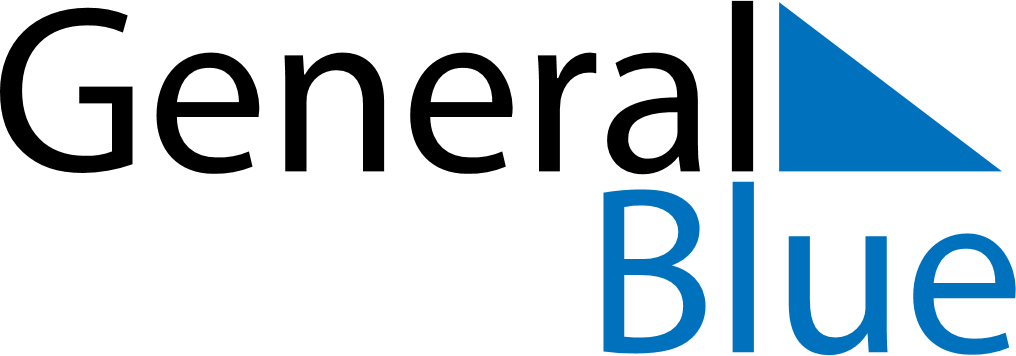 December 6, 2020 - December 12, 2020Weekly CalendarDecember 6, 2020 - December 12, 2020Weekly CalendarDecember 6, 2020 - December 12, 2020Weekly CalendarDecember 6, 2020 - December 12, 2020Weekly CalendarDecember 6, 2020 - December 12, 2020Weekly CalendarDecember 6, 2020 - December 12, 2020Weekly CalendarDecember 6, 2020 - December 12, 2020Weekly CalendarDecember 6, 2020 - December 12, 2020SUNDec 06MONDec 07TUEDec 08WEDDec 09THUDec 10FRIDec 11SATDec 126 AM7 AM8 AM9 AM10 AM11 AM12 PM1 PM2 PM3 PM4 PM5 PM6 PM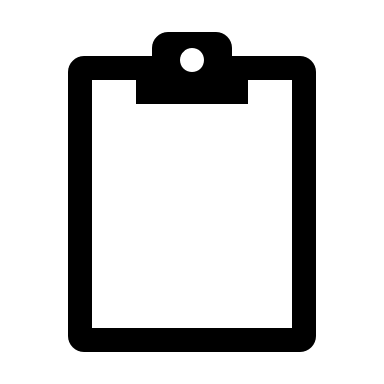 